Негосударственное образовательное учреждение среднего профессионального образованияФИНАНСОВО-ЭКОНОМИЧЕСКИЙ КОЛЛЕДЖМЕТОДИЧЕСКИЕ РЕКОМЕНДАЦИИпо производственной практикеПРОФЕССИОНАЛЬНЫЙ МОДУЛЬОрганизация и управление торгово-сбытовой деятельностью  Специальность 38.02.04 «Коммерция» (по отраслям)Пермь 2015Составитель: Желтовских Е. В.Утверждено на заседании ЦК специальности «Коммерция».Протокол № 1 от 05.09.2015 г.Производственная практика по профессиональному модулю «Организация и управление торгово-сбытовой деятельностью»: метод. реком. по практике для студентов специальности 38.02.04 «Коммерция» (по отраслям) / сост. Желтовских Е. В.– Пермь: НОУ СПО «Финансово-экономический колледж», 2015 . – 32 с.Методические рекомендации составлены в соответствии с рабочей программой производственной практики для студентов очной и заочной формы обучения специальности 38.02.04 «Коммерция» (по отраслям).© Желтовских Е. В., 2015© НОУ СПО «Финансово-экономический колледж», 2015СОДЕРЖАНИЕПОЯСНИТЕЛЬНАЯ ЗАПИСКАУважаемые студенты!Вы приступаете к освоению методических рекомендаций  по производственной практике, которая является частью основной профессиональной образовательной программы в соответствии с ФГОС по специальности СПО 38.02.04 «Коммерция» (по отраслям).Производственная практика (практика по профилю специальности)  способствует формированию у обучающегося общих и профессиональных компетенций, приобретение практического опыта по специальности.В результате освоения производственной практики обучающийся должен иметь практический опыт: приемки товаров по количеству и качеству;составления договоров;становления коммерческих связей; соблюдения правил торговли; выполнения технологических операций по подготовке товаров к продаже, их выкладке и реализации;эксплуатации оборудования в соответствии с назначением и соблюдения правил охраны труда.В результате освоения производственной практики обучающийся должен уметь:устанавливать коммерческие связи, заключать договора и контролировать их выполнение;управлять товарными запасами и потоками; обеспечивать товародвижение и принимать товары по количеству и качеству;оказывать услуги розничной торговли с соблюдением Правил торговли, действующего законодательства, санитарно-эпидемиологических требований к организациям розничной торговли;устанавливать вид и тип организаций розничной и оптовой торговли; эксплуатировать торгово-технологическое оборудование;применять правила охраны труда, экстренные способы оказания помощи пострадавшим, использовать противопожарную технику.В результате освоения производственной практики обучающийся должен знать:составные элементы коммерческой деятельности: цели, задачи, принципы, объекты, субъекты,виды коммерческой деятельности;государственное регулирование коммерческой деятельности;инфраструктуру, средства, методы, инновации в коммерции;организацию торговли в организациях оптовой и розничной торговли, их классификацию;услуги оптовой и розничной торговли: основные и дополнительные; правила торговли;классификацию торгово-технологического оборудования, правила его эксплуатации;организационные и правовые нормы охраны труда;причины возникновения, способы предупреждения производственного травматизма и профзаболеваемости, принимаемые меры при их возникновении;технику безопасности условий труда, пожарную безопасность.Учебная практика проводится после изучения теоретического курса профессионального модуля «Организация и управление торгово-сбытовой деятельностью» Продолжительность практики составляет – 108 часов или 4 недели.В ходе прохождения практики студент должен выполнить в полном объеме все представленные задания. В установленный срок, согласно расписанию, сдать отчет (выполненные задания и необходимые документы по практике) руководителю практики от колледжа.ТЕМАТИЧЕСКИЙ ПЛАН ПРАКТИКИОРГАНИЗАЦИЯ И РУКОВОДСТВО ПРОИЗВОДСТВЕННОЙ ПРАКТИКОЙВ качестве базы практики могут быть использованы предприятия направление деятельности, которых соответствует профилю подготовки обучающихся.Выбор базы практики студент осуществляет самостоятельно или при помощи специалиста по практике и трудоустройству НОУ СПО «Финансово-экономический колледж». За помощью в поиске базы практики к специалисту по практике необходимо обращаться за месяц до начала практики.Руководитель практики от колледжа: выдает студентам методические рекомендации, проводит инструктаж о порядке прохождения практики, выполнении заданий, ведении дневника практики, проводит консультирование по вопросам содержания и последовательности написания отчета по практике, оказывает помощь в подборе необходимой литературы.При прохождении практики студент обязан:- подчиняться действующим на предприятии (организации) правилам внутреннего распорядка;- изучить и строго соблюдать правила охраны труда и промышленной безопасности, производственной санитарии, действующие на предприятии;- при необходимости активно участвовать в общественной жизни коллектива предприятия (организации);- нести ответственность за выполняемую работу и ее результаты наравне со штатными сотрудниками;- полностью выполнить индивидуальные задания, предусмотренные программой практики;- выполнять задания руководителя практики и предприятия, связанные с основной деятельностью организации;- ежедневно заполнять дневник прохождения практики, занося в него краткие сведения о проделанной работе;- своевременно сдать руководителю практики от предприятия правильно оформленный дневник на проверку и подпись;- составить отчет о практике (обязательными приложениями к отчету являются: дневник прохождения практики, отзыв-характеристика студента-практиканта, анкета работодателя, договор о прохождении практики).- защитить отчет по практике в установленные расписанием сроки.Контроль и оценка результатов освоения практикиИтоговая аттестация: дифференцированный зачетКонтроль и оценка результатов освоения учебной практики  осуществляется руководителем практики в процессе  наблюдения, а также по итогам выполнения обучающимися заданий.Оценка заданий производится очно, с участием экзаменуемого, с учетом БРС. Максимальное количество баллов 70: до 30 баллов от руководителя практики на предприятии,   до 30 баллов от руководителя практики колледжа, до 10 баллов бонусных за правильное оформление, своевременную сдачу отчета, а так же творческий подход.В зачетной ведомости используется система перевода баллов в 5-и балльную систему (дифференцированный зачет).Перевод 70-балльных оценок в 5-балльную системуОценка работы студента на практике основывается на отзыве руководителя практики от организации, качестве доклада, оформлении и содержании отчёта, ответах на вопросы, деятельности в период практики. Оценка одновременно проставляется в зачётной книжке и зачётной ведомости.Критерии оценки:Студенты, не выполнившие без уважительной причины требования программы практики или получившие отрицательную оценку, отчисляются из учебного заведения, как имеющие академическую задолженность. В случае уважительной причины студенты направляются на практику вторично в свободное от учебы время.ЗАДАНИЕ НА ПРАКТИКУСделать выводы о результатах прохождения практики: какие задачи были реализованы, какие цели достигнуты.ТРЕБОВАНИЯ К СОДЕРЖАНИЮ И ОФОРМЛЕНИЮ ОТЧЕТАПосле прохождения практики студент оформляет текстовый отчёт, в котором обобщает результаты практики.В текстовом отчёте должны быть представлены текст самого задания и ответ на него.Структура отчета:- Титульный лист – 1 стр. (Приложение 1);-Дневник практики – 1-3 стр. (Приложение 2);- Содержание – 1 стр.; - Текстовая часть отчета – от 15 стр.; - Список использованных источников – 1 стр.; - Приложение. К отчету должны быть приложены следующие документы (бланки документов размещены на сайте колледжа в разделе – для студентов/методические рекомендации):- Договор по практике (Бланк выдается руководителем практики или специалистом по практике и трудоустройству);- Отзыв-характеристика на студента (оформляется на фирменном бланке компании, с указанием рекомендованной оценки по итогам практики от работодателя, с подписью и печатью руководителя организации);- Анкета работодателя (Бланк выдается руководителем практики или специалистом по практике и трудоустройству).Текст работы следует печатать, соблюдая следующие требования:- поля: левое - , правое , верхнее и нижнее – ;- шрифт размером 14 Times New Roman;- межстрочный интервал – полуторный;- отступ красной строки – 1,25;- выравнивание основного текста по ширине.СПИСОК РЕКОМЕНДУЕМОЙ ЛИТЕРАТУРЫОсновные источники1. Анализ финансово-хозяйственной деятельности: курс лекций для студентов заочной формы обучения / Составитель В.А. Федосеева. – Пермь: НОУ СПО «Финансово-экономический колледж», 2011. – 52с.2. Балабанов И.Т., Балабанов А.И. Экономика бизнеса: Учеб. пособие для студентов вузов, обучающихся по экон. специальностям и направлениям. М., Финансы и статистика, 2011 г., 274 с.3. Бусыгин, А.В. Предпринимательство: учебник для ВУЗов. - М.: ИНФРА М., 2012.- 411 с.4. Гуккаев В.Б. Торговые операции неспециализированных организаций: правила торговли, бухгалтерский учет и налогообложение. 2012. -368 с.5. Винокуров В.А. Организация стратегического управления на предприятии - М.: Центр экономики и маркетинга, 2011. -510 с.6. Виханский О.С. Стратегическое управление - М.: Гардарика, 2013. -296 с.7. Гайдаенко Т.А. Маркетинговое управление. Полный курс МБА. Принципы управленческих решений и российская практика - М.: Эксмо, 2012. -800 с.8. Голиков Е.А. Маркетинг и логистика: Учебное пособие - М.: Издательский дом "Дашков и К°", 2012.-326 с.9. Голубков Е.П. Маркетинговые исследования: теория, практика и методология - М.: Финпресс, 2014. -479 с.10. Грузинов В.П. Экономика предприятия: Учебник для вузов - 2-е изд., перераб. и доп. - М.: ЮНИТИ-ДАНА, 2011. -192 с.11. Панкратов Ф.Г., Солдатова Н.Ф. Коммерческая деятельность: учебник. / Ф.Г. Панкратов, Н.Ф. Солдатова. – М.: Дашков и К., 2012. – 449 с.12. Пястолов С.М. Анализ финансово-хозяйственной деятельности предприятия / С.М. Пястолов. - М.: Академия, 2012.- 336 с.13. Ярина Е.Г. Анализ хозяйственной деятельности / Е.Г. Ярина, Г.А. Ярин, Ю.И. Хворов. – Екатеринбург: Урал. Гос. Экономич. Университет, 2014 – 184 с.Дополнительные источники1. Азоев Г., Старостин В. Персонализированный маркетинг// Маркетинг.  – 2012. - № 5. – С. 38-62 2. Акулич И.Л., Герчиков И.З. Основы маркетинга, М.: Мэджик, 2012.- 397 с.3. Анализ финансово-хозяйственной деятельности. Практикум.  Губина О.В., Губин В.Е. 2-е изд., перераб. и доп. - М.: ФОРУМ, ИНФРА-М- 2012, - 192с.4. Артемьева Ю.В. Маркетинговая безопасность. Принцип работы// Маркетинг в России и за рубежом. – 2011. - № 6. – С. 32-385. Банчева А.А. К вопросу о маркетинговой политике предприятия (маркетинговая политика в теории и практике)// Маркетинг в России  и за рубежом. – 2011. - № 6. – С. 14-236. Громова А. Ю., Пашкина И. Н., Рыхлова Е. А. Оптовая и розничная торговля. Бухучет и налогообложение. 2012. – 272 с.7. Комплексный экономический анализ предприятия/ Под ред. Н.В. Войтоловский, А.П. Калинина, И.И. Мазурова. – СПб.: Питер, 2012. – 576 с.8. Ковалев В.В., Волкова О.Н. Анализ хозяйственной деятельности предприятия. – М.: ИНФРА, 2013. – 611с.9. Комплексный экономический анализ хозяйственной деятельности / О.В. Медведева, Е.В. Шпилевская, А.В. Немова. - М.: -2011, - 154с.10. Финансы, денежное обращение и кредит. М.В. Романовский, О.В. Врублевская. – М.: Юрлайт, 2014. – 544с.11. Финансовый менеджмент. Учебник/ Бахрамов Ю.М., Глухов В.В. 2-е изд. - СПб.: -2011, - 496с.12. Шеремет А.Д., Сайфулин А.С. Методика финансового анализа. – М.: ИНФРА-М, 2014. – 432с.13. Экономический анализ. Задания, ситуации, руководство по решению. Герасимова Е.Б., Игнатова Е.А. М.: Форум,-2011, - 176с.Интернет-ресурсы1. Административно-управленческий портал [Электронный ресурс]. – Режим доступа: www.aup.ru 2. Интернет-проект «Корпоративный менеджмент» [Электронный ресурс].  – Режим доступа: http://www.cfin.ru. 3. Сайт компании «АльтИнвест» [Электронный ресурс].  – Режим доступа:  http://www.alt-invest.ru/4. Сайт компании «Консультант плюс» [Электронный ресурс].  – Режим доступа:  http://base.consultant.ru5. Финансовый менеджмент [Электронный ресурс].  – Режим доступа: http://www.finman.ru.ПРИЛОЖЕНИЯПриложение 1 ОТЧЕТ ПО ПРАКТИКЕПермь 20     Приложение 2Форма дневника о прохождении практикиЗаполняется в электронном или рукописном видеДневник  __________________________практикиФ.И.О. студента	Период прохождения практики_________________________________________Примечания руководителя:Подпись руководителя: Приложение 3Таблица 1. – Сведения о поставщиках-посредниках товаров ООО «....» Таблица 2. – Сведения о поставщиках-производителях товаров ООО «…..» за 2014 г.Таблица 3. – Условия взаимодействия ООО «…..» с поставщикамиТаблица 4. – Штатное расписание предприятия на 01.10.2014 г. Таблица 5. – Сведения о работниках ООО «…» по состоянию на 01.10.2014 г.Таблица 6. – Сведения о торговой сети предприятия на 01.10.2014 г. Таблица 7.  –  Сведения о техническом оснащении предприятия по состоянию на 01.10.2014 г.Организация торгового и технологического процессов в супермаркете «Магнит» представлена на рисунке 1.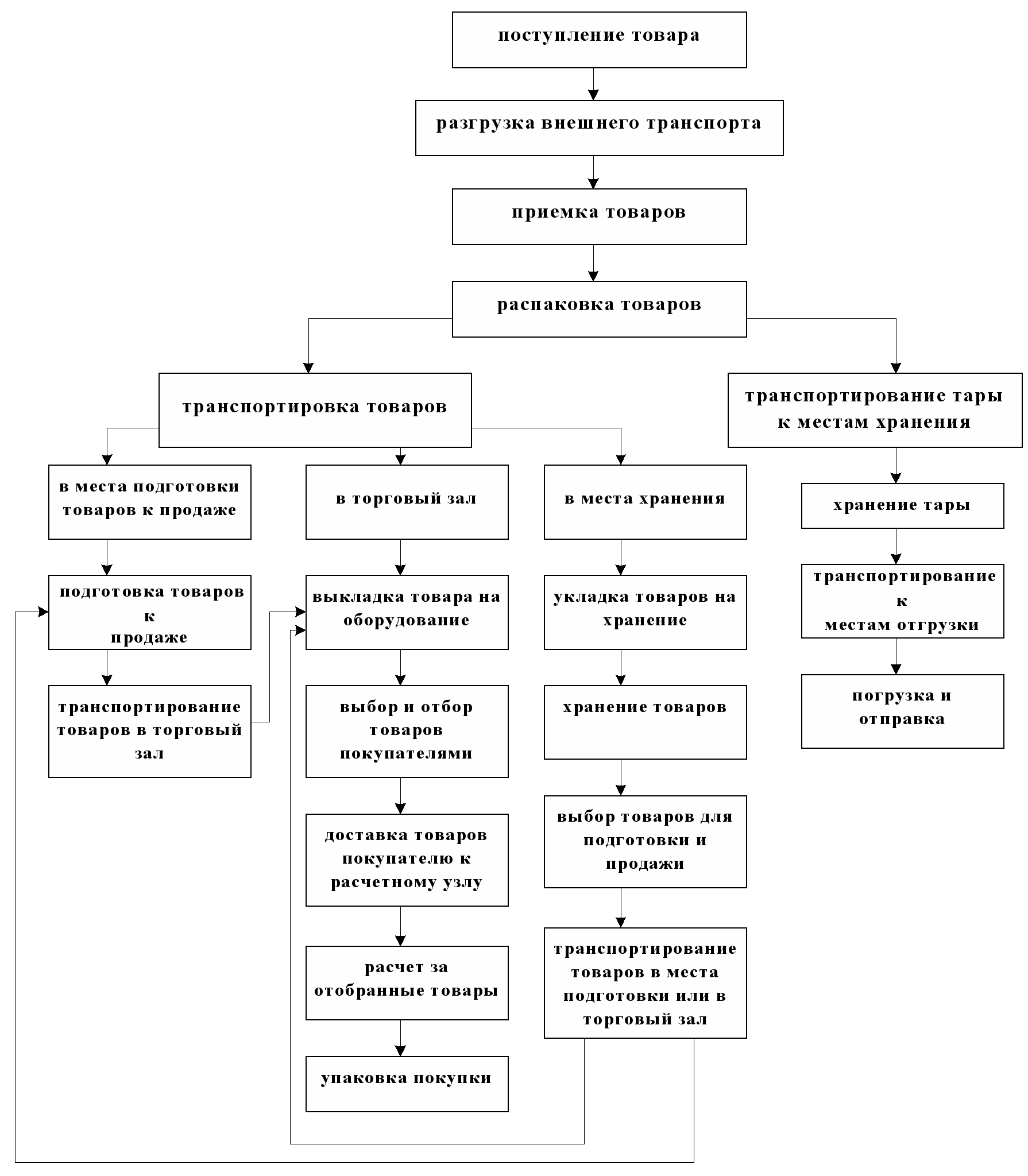 Рисунок 1 - Организация торгового и технологического процессов в супермаркете «Магнит»Для заметокЕЛЕНА ВАЛЕРЬЕВНА ЖЕЛТОВСКИХМЕТОДИЧЕСКИЕ РЕКОМЕНДАЦИИпо производственной практикеПРОФЕССИОНАЛЬНЫЙ МОДУЛЬОрганизация и управление торгово-сбытовой деятельностьюСпециальность 38.02.04 «Коммерция» (по отраслям)Редактор П.Н. ДунаеваПодписано в печать 21.09.2015. Формат 60×90×1/32Усл. печ. л. 1Тираж 7 экз.Редакционно-издательский отделНОУ СПО «Финансово-экономический колледж»614000, г. Пермь, ул. Куйбышева, 98 А тел.: 238-86-60Наименование ПМ и МДКСодержание учебного материалаОбъем часов23ПМ.01 Организация и управление торгово-сбытовой деятельностьюМДК 01.01. Организация коммерческой деятельностиМДК 01.02. Организация торговлиМДК 01.03. Техническое оснащение торговых организаций и охрана труда МДК 01.04. Основы сервисаПК 1.1., 1.2., 1.3., 1.4., 1.5., 1.6., 1.7., 1.8., 1.9., 1.10., 1.11.Содержание производственных работИзучите и представьте организационно-экономическую характеристику деятельности торгового предприятия:- Опишите организационно-правовую форму, юридический и почтовый адрес, характер собственности, сферу деятельности предприятия, специализацию; - Изучите состав организационных документов и их основные положения (устав, учредительный договор, лицензия и т.д.);- Заполните таблицы, отражающие численность работников, штатное расписание предприятия; анализ сотрудников по полу, возрасту, образованию; - Представьте в виде схемы организационную структуру и структуру управления предприятием, тип организационной структуры, ее преимущества и недостатки;- Опишите организацию коммерческих и хозяйственных связей, порядок ведения договорной работы на предприятии (организация заключения договоров, учета их исполнения, взыскания штрафных санкций и возмещения убытков).Изучите и представьте организацию и управление торгово-сбытовой деятельностью:Представьте в виде схемы планировочные решения предприятия, взаимосвязь торговых и складских, подсобных помещений; опишите эффективность использования торговой, складской площади и оборудования; Опишите систему хранения и складской переработки товаров; обеспечение качества реализуемой продукции;Заполните таблицу, дающую представление о работе по закупке продукции (условия взаимодействия с конкретными поставщиками, в том числе с производителями и посредниками; состав поставщиков, обоснование заказов на поставку товаров; порядок закупки товаров в торговом предприятии);Опишите организацию доставки товаров на склад и в магазин;Проанализируйте методы продажи товаров в данной организации и отразите в таблице;Опишите движение информации в предприятии (в том числе в виде схемы документооборота), обмен информацией с внешней средой.Изучите и опишите техническое оснащение торгового процесса и организацию охраны труда:- Оцените и опишите правовые нормы и состояние охраны труда и техники безопасности на предприятии.- Заполните таблицу по технической оснащенности предприятия, оснащенность специальным программным обеспечением персональных компьютеров; применение автоматизированной системы идентификации продукции; - Представьте в виде схемы характеристику торгового и технологического процесса в предприятии. Изучите и опишите уровень сервисного обслуживания торгового предприятия. Выявите достоинства и недостатки сервисного обслуживания торгового предприятия и дайте рекомендации по возможному  повышению качества обслуживания потребителей.27272727ПМ.01 Организация и управление торгово-сбытовой деятельностьюМДК 01.01. Организация коммерческой деятельностиМДК 01.02. Организация торговлиМДК 01.03. Техническое оснащение торговых организаций и охрана труда МДК 01.04. Основы сервисаПК 1.1., 1.2., 1.3., 1.4., 1.5., 1.6., 1.7., 1.8., 1.9., 1.10., 1.11.Содержание производственных работИзучите и представьте организационно-экономическую характеристику деятельности торгового предприятия:- Опишите организационно-правовую форму, юридический и почтовый адрес, характер собственности, сферу деятельности предприятия, специализацию; - Изучите состав организационных документов и их основные положения (устав, учредительный договор, лицензия и т.д.);- Заполните таблицы, отражающие численность работников, штатное расписание предприятия; анализ сотрудников по полу, возрасту, образованию; - Представьте в виде схемы организационную структуру и структуру управления предприятием, тип организационной структуры, ее преимущества и недостатки;- Опишите организацию коммерческих и хозяйственных связей, порядок ведения договорной работы на предприятии (организация заключения договоров, учета их исполнения, взыскания штрафных санкций и возмещения убытков).Изучите и представьте организацию и управление торгово-сбытовой деятельностью:Представьте в виде схемы планировочные решения предприятия, взаимосвязь торговых и складских, подсобных помещений; опишите эффективность использования торговой, складской площади и оборудования; Опишите систему хранения и складской переработки товаров; обеспечение качества реализуемой продукции;Заполните таблицу, дающую представление о работе по закупке продукции (условия взаимодействия с конкретными поставщиками, в том числе с производителями и посредниками; состав поставщиков, обоснование заказов на поставку товаров; порядок закупки товаров в торговом предприятии);Опишите организацию доставки товаров на склад и в магазин;Проанализируйте методы продажи товаров в данной организации и отразите в таблице;Опишите движение информации в предприятии (в том числе в виде схемы документооборота), обмен информацией с внешней средой.Изучите и опишите техническое оснащение торгового процесса и организацию охраны труда:- Оцените и опишите правовые нормы и состояние охраны труда и техники безопасности на предприятии.- Заполните таблицу по технической оснащенности предприятия, оснащенность специальным программным обеспечением персональных компьютеров; применение автоматизированной системы идентификации продукции; - Представьте в виде схемы характеристику торгового и технологического процесса в предприятии. Изучите и опишите уровень сервисного обслуживания торгового предприятия. Выявите достоинства и недостатки сервисного обслуживания торгового предприятия и дайте рекомендации по возможному  повышению качества обслуживания потребителей.27272727ПМ.01 Организация и управление торгово-сбытовой деятельностьюМДК 01.01. Организация коммерческой деятельностиМДК 01.02. Организация торговлиМДК 01.03. Техническое оснащение торговых организаций и охрана труда МДК 01.04. Основы сервисаПК 1.1., 1.2., 1.3., 1.4., 1.5., 1.6., 1.7., 1.8., 1.9., 1.10., 1.11.Содержание производственных работИзучите и представьте организационно-экономическую характеристику деятельности торгового предприятия:- Опишите организационно-правовую форму, юридический и почтовый адрес, характер собственности, сферу деятельности предприятия, специализацию; - Изучите состав организационных документов и их основные положения (устав, учредительный договор, лицензия и т.д.);- Заполните таблицы, отражающие численность работников, штатное расписание предприятия; анализ сотрудников по полу, возрасту, образованию; - Представьте в виде схемы организационную структуру и структуру управления предприятием, тип организационной структуры, ее преимущества и недостатки;- Опишите организацию коммерческих и хозяйственных связей, порядок ведения договорной работы на предприятии (организация заключения договоров, учета их исполнения, взыскания штрафных санкций и возмещения убытков).Изучите и представьте организацию и управление торгово-сбытовой деятельностью:Представьте в виде схемы планировочные решения предприятия, взаимосвязь торговых и складских, подсобных помещений; опишите эффективность использования торговой, складской площади и оборудования; Опишите систему хранения и складской переработки товаров; обеспечение качества реализуемой продукции;Заполните таблицу, дающую представление о работе по закупке продукции (условия взаимодействия с конкретными поставщиками, в том числе с производителями и посредниками; состав поставщиков, обоснование заказов на поставку товаров; порядок закупки товаров в торговом предприятии);Опишите организацию доставки товаров на склад и в магазин;Проанализируйте методы продажи товаров в данной организации и отразите в таблице;Опишите движение информации в предприятии (в том числе в виде схемы документооборота), обмен информацией с внешней средой.Изучите и опишите техническое оснащение торгового процесса и организацию охраны труда:- Оцените и опишите правовые нормы и состояние охраны труда и техники безопасности на предприятии.- Заполните таблицу по технической оснащенности предприятия, оснащенность специальным программным обеспечением персональных компьютеров; применение автоматизированной системы идентификации продукции; - Представьте в виде схемы характеристику торгового и технологического процесса в предприятии. Изучите и опишите уровень сервисного обслуживания торгового предприятия. Выявите достоинства и недостатки сервисного обслуживания торгового предприятия и дайте рекомендации по возможному  повышению качества обслуживания потребителей.27272727                              Всего:                              Всего:108Количество набранных балловИтоговая оценка по дифференцированному зачету64-70«Отлично»57-63«Хорошо»50-56«Удовлетворительно»Менее 50«Неудовлетворительно»ОценкаКритерии5 (отлично)64- 70 балловИзложение материалов полное, последовательное, грамотное. Отчет написан аккуратно, без исправлений. Индивидуальное задание и задание по практике (задачи) выполнены. Приложены первичные документы. Приложения логично связаны с текстовой частью отчета. Отчет сдан в установленный срок. Программа практики выполнена. Отзыв положительный.4 (хорошо)57-63 балловИзложение материалов полное, последовательное в соответствии с требованиями программы. Допускаются несущественные и стилистические ошибки. Оформление аккуратное. Приложения в основном связаны с текстовой частью. Отчет сдан в установленный срок. Программа практики выполнена. Отзыв положительный.3 (удовл.)50-56 балловИзложение материалов неполное. Оформление неаккуратное. Текстовая часть отчета не везде связана с приложениями. Отчет сдан в установленный срок. Программа практики выполнена не в полном объеме. Отзыв положительный.2 (неуд.)менее 50 балловИзложение материалов неполное, бессистемное. Существуют ошибки, оформление неаккуратное. Приложения отсутствуют. Отчет сдан в установленный срок Отзыв отрицательный. Программа практики не выполнена.  № п/пСодержание производственных работТематика заданий по виду работФорма отчетности1.Организационно-экономическая характеристика деятельности предприятия1.Организационно-экономическая характеристика деятельности предприятия1.Организационно-экономическая характеристика деятельности предприятия1.Организационно-экономическая характеристика деятельности предприятия1Ознакомление с торговой организацией.Опишите организационно-правовую форму, юридический и почтовый адрес, характер собственности, сферу деятельности предприятия, специализацию.Знакомство с материально-технической базой предприятия: планировкой, основными группами помещений. Ознакомление с порядком открытия и закрытия магазина, сдача магазина на охрану, хранения пломбира и ключей.      Ознакомление с обязанностями работников магазина, в том числе по сохранению товаро-материальных ценностей и денежных средств. Изучение видов материальной ответственности работников магазина.          Ознакомление с квалификационными требованиями к профессии продавца (кассира) различных разрядов. Идентификация вида, класса и типа торговой организации.1.1. Составьте характеристику предприятия по плану:1. Тип предприятия;2. Специализация;3. Профиль;4. Место расположения;5. Контингент обслуживания;6. Режим работы;7. Перечень основных и дополнительных услуг;8. Материально-техническая база (планировка, основные группы помещений). 1.2.Опишите обязанности работников магазина.  Оформите таблицу «Виды материальной ответственности работников магазина». 1.3. Составьте квалификационные требования к профессии продавца (кассира) различных разрядов. Схема,  копии      документов1Представьте миссию организации, цель, предмет, основные виды деятельности предприятия (в соответствии с Уставом).Копии документов, скриншоты1Заполните таблицы, отражающие численность работников, штатное расписание предприятия; анализ сотрудников по полу, возрасту, образованию.Приложение 3, Таблица 4-61Представьте в виде схемы организационную структуру и структуру управления предприятием, тип организационной структуры, ее преимущества и недостатки.Схема, см. рис.   2,  Приложение  3   Ознакомление и соблюдение правил торговли и правил  внутреннего распорядка.Изучение Правил продажи отдельных видов товаров, Правил реализации алкогольной продукции (при наличии в магазине продажи этой продукции), Правил продажи по образцам. Применение этих правил на рабочем месте продавца (кассира).      Изучение требований к качеству услуги розничной торговли (магазина), установленных государственными стандартами, санитарными, противопожарными правилами с учетом профиля и специализации торгового предприятия. Изучение правил торговли.      Оценка соответствия помещений магазина требованиям обеспечения качества и безопасности реализуемых товаров и оказываемых услуг, создания условий для рационального выбора товаров потребителями.     Ознакомление с правилами внутреннего распорядка. Соблюдение этих правил в процессе прохождения учебной практики.5.1. Изучите  Правила продажи отдельных видов товаров, Правила реализации алкогольной продукции (при наличии в магазине продажи этой продукции), Правила продажи по образцам. Приведите примеры применение этих правил на рабочем месте продавца (кассира).5.2. Изучите требования к качеству услуги розничной торговли (магазина), установленных государственными стандартами, санитарными, противопожарными правилами с учетом профиля и специализации торгового предприятия. Изучите правила торговли.Оцените соответствие помещений магазина требованиям обеспечения качества и безопасности реализуемых товаров и оказываемых услуг, создания условий для рационального выбора товаров потребителями.Опишите в отчете соответствие (несоответствие) указанных  требований в организации, где Вы проходите практику.5.3. Опишите правила внутреннего распорядка предприятия и соблюдение этих правил в процессе прохождения учебной практики.Копии документов, скриншоты1Оцените и опишите правовые нормы и состояние охраны труда и техники безопасности на предприятии.Копии документов, письменный отчетОзнакомление с товарно-сопроводительными документами по приемке товаров по количеству и качеству: накладными, отвесами, удостоверениями о качестве (для пищевых продуктов), сертификатами соответствия и декларациями соответствия, в отдельных случаях санитарно-эпидемиологическими заключениями, ветеринарными свидетельствами (сертификатами) и др.Проверка соответствия принимаемого товара товарно-сопроводительным документам по основным идентифицирующим признакам: наименование товара, сорт, класс, артикул, марка и другие градации, а также наименование изготовителя, даты выпуска (изготовления) и т.п. Проверка сведений, указанных на маркировке товара и в товарно-сопроводительных документах.Ознакомление с особенностями приемки товаров разных групп продовольственных или непродовольственных товаров по количеству и качеству на рабочем месте продавца. Осуществление приемки товаров по количеству.7.1. Познакомьтесь с товарно-сопроводительными документами по приемке товаров по количеству и качеству: накладными, отвесами, удостоверениями о качестве (для пищевых продуктов), сертификатами соответствия и декларациями соответствия, в отдельных случаях санитарно-эпидемиологическими заключениями, ветеринарными свидетельствами (сертификатами) и др.Сформулируйте выводы о соответствии (несоответствии) ТСД.7.2. Проверьте соответствие принимаемого товара товарно-сопроводительным документам по основным идентифицирующим признакам: наименование товара, сорт, класс, артикул, марка и другие градации, а также наименование изготовителя, даты выпуска (изготовления) и т.п. Проверьте сведения, указанные на маркировке товара и в товарно-сопроводительных документах.Сформулируйте выводы о соответствии (несоответствии) ТСД маркировке на товаре.7.3. Познакомьтесь с особенностями приемки товаров разных групп продовольственных или непродовольственных товаров по количеству и качеству на рабочем месте продавца. Примите участие в приемке товаров по количеству. Составьте схему Приемки товаров по количеству и качеству.Копии документов, письменный отчет2. Исследование организации и управления торгово-сбытовой деятельностью2. Исследование организации и управления торгово-сбытовой деятельностью2. Исследование организации и управления торгово-сбытовой деятельностью2. Исследование организации и управления торгово-сбытовой деятельностьюВыполнение технологических операций по подготовке  товаров к продаже, их выкладка и реализация.4.1.Продовольственный магазин      Ознакомление с  видами  инвентаря  и  инструментов,  имеющихся  в  магазине, их назначением, правилами пользования и ухода за ними.      Овладение основными операциями предреализационной подготовки товаров с учетом их особенностей: проверка наименования, количества, сортировка товаров на градации качества (сорта, классы качества, типы, марки и т.п.), разупаковывание товаров, их фасование, установление цены, состояния упаковки и правильности маркировки; овладение техникой фасования, упаковывания товаров, оформления ценников. Маркирование фасованных товаров. Овладение навыками комплектования и оформления наборов товаров. Оценка соответствия подготовки товаров к продаже в магазине требованиям нормативных документов (1).      Подготовка рабочего места продавца к работе: проверка наличия необходимого запаса товаров, проверка весов, подготовка упаковочных материалов. Уход за рабочим местом продавца и содержание его в надлежащем порядке.      Выкладка товаров на рабочем месте или в торговом зале (при самообслуживании).      Овладение навыками реализации товаров различных групп и видов с учетом их особенностей, а также профиля, специализации магазина и форм обслуживания.      Отработка навыков обслуживания покупателей: встреча, выявление потребностей, предложение и показ товаров, информирование покупателей о пищевой ценности, способах и условиях использования продовольственных товаров; предложение новых и взаимозаменяемых товаров, а также сопутствующего ассортимента. Для отдельных групп товаров предоставление дополнительной информации об области применения, противопоказаниях для употребления.      Осуществление продажи товаров с соблюдением установленных требований (оказание основной услуги). Определение цены развесных и фасованных товаров. Овладение навыками нарезки гастрономических товаров, резки хлеба и хлебобулочных изделий, другими навыками отпуска пищевых продуктов. Оказание дополнительных услуг торговли. 4.2. Непродовольственный магазин      Ознакомление с видами инвентаря и инструментов, имеющихся в магазине, их назначением, правилами пользования и ухода за ними.      Овладение основными операциями подготовки к продаже товаров: разупаковывание, сортировки, проверки качества, в том числе осмотр внешнего вида, маркировки, сверки цен с документами и других операций с учетом особенностей товаров. Приобретение навыков размещения и выкладки в торговом зале разных групп товаров. Овладение навыками упаковывания разных групп товаров. Оформление ценников на товары и проверка наличия всех необходимых реквизитов. Оценка соответствия правил подготовки товаров однородных групп к продаже, требованиям нормативных документов.      Организация рабочего места продавца. Подготовка упаковочного материала, инвентаря, весоизмерительного оборудования. Ознакомление с безопасными приемами труда. Оценка достаточности количества и ассортимента товаров для обеспечения их бесперебойной продажи. Уход за рабочим местом и содержание его в надлежащем состоянии. Подготовка торгового зала магазина к работе.      Отработка навыков обслуживания покупателей: встреча, выявление потребностей, предложение и показ товаров, консультирование покупателей о свойствах товаров, предложение новых и взаимозаменяемых товаров, товаров сопутствующего ассортимента (оказание дополнительных услуг).     Осуществление продажи непродовольственных товаров с учетом их особенностей, а также профиля, специализации и ассортиментного перечня магазина (оказание основной услуги). Проверка качества товаров, точности измерения количества товаров. Правильности подсчета стоимости покупки в присутствии потребителя. Оформление товарного чека в случаях, предусмотренных Правилами.     Приобретение умений обеспечения качества и безопасности непродовольственных товаров при размещении в торговом зале.     Ознакомление с правилами продажи товаров по образцам (проводится в магазинах соответствующего профиля или при наличии соответствующих отделов). Определение соответствия качества услуги продажи товаров по образцам, установленным требованиям.8.1. Познакомьтесь с  видами  инвентаря  и  инструментов,  имеющимися  в  магазине, их назначением, правилами пользования и ухода за ними. Опишите перечень торгового инвентаря, имеющегося в магазине.8.2. Примите участие в   предреализационной подготовке товаров с учетом их особенностей: проверка наименования, количества, сортировка товаров на градации качества (сорта, классы качества, типы, марки и т.п.); разупаковывании товаров, их фасовании, установлении цены, состояния упаковки и правильности маркировки; овладейте техникой фасования, упаковывания товаров, оформления ценников; маркирования фасованных товаров.Составьте схему подготовки товаров к продаже.8.3. Подготовьте  рабочее место продавца к работе (проверка наличия необходимого запаса товаров, проверка весов, подготовка упаковочных материалов). Осуществите выкладку   товаров на рабочем месте или в торговом зале (при самообслуживании).Опишите последовательность подготовки  рабочего  места продавца к работе  и уходе за ним. 8.4. Овладейте навыками реализации товаров различных групп и видов с учетом их особенностей, а также профиля, специализации магазина и форм обслуживания.Заполните таблицу: «Особенности реализации товаров различных групп и видов с учётом их особенностей».8.5. Отработайте навыки обслуживания покупателей: встреча, выявление потребностей, предложение и показ товаров, информирование покупателей о пищевой ценности, способах и условиях использования продовольственных товаров; предложение новых и взаимозаменяемых товаров, а также сопутствующего ассортимента. Для отдельных групп товаров предоставление дополнительной информации об области применения, противопоказаниях для употребления.      Осуществите продажу товаров с соблюдением установленных требований (оказание основной услуги). Определите  цены развесных и фасованных товаров. Овладейте  навыками нарезки гастрономических товаров, резки хлеба и хлебобулочных изделий, другими навыками отпуска пищевых продуктов. Окажите дополнительные услуги торговли. Опишите правила продажи отдельных видов товаров (3-4 примера).Какие дополнительные услуги оказывает предприятие?Предложите свои варианты оказания дополнительных услуг на предприятии.Копии документов, письменный отчет2Заполните таблицу по технической оснащенности предприятия, оснащенность специальным программным обеспечением персональными компьютерами; применение автоматизированной системы идентификации продукции. Приложение 3 Таблица 7Эксплуатация оборудования в соответствие с назначением и соблюдение правил охраны труда.     Вводный инструктаж по технике безопасности труда и пожарной безопасности. Ознакомление с нормативной документацией, устанавливающей правила безопасности труда при эксплуатации торгового оборудования (общие и специфичные для каждого вида торгового оборудования).     Ознакомление с торговой мебелью, принципами ее размещения и правилами ухода. Оценка рациональности использования торговой мебели, ее достаточности с учетом профиля магазина.    Ознакомление с устройством и овладение навыками эксплуатации различных средств измерений: весов товарных, настольных циферблатных, электронных; мер длины, объема; контрольных приборов за режимом хранения (термометров, психрометров и др.).Приобретение умений эксплуатации различных типов торгового холодильного оборудования. Овладение навыками эксплуатации оборудования: подъемно-транспортного, механического, фасовочно-упаковочного и др. Уход за оборудованием в процессе и после окончания эксплуатации. Определите соответствие перечня имеющегося оборудования и инвентаря, применяемого в магазине, его профилю и специализации. Участие в составлении заявок на ремонт торгово-технологического оборудования (при возможности).    Ознакомление с типами контрольно-кассовых машин (ККМ), имеющихся в магазине, правилами эксплуатации и техники безопасности работы на них. Приобретение умений организации рабочего места кассира, подготовки контрольно-кассовой машины к эксплуатации, самостоятельной работы на них. Ознакомление с реквизитами кассового чека, порядком хранения использованных чеков и контрольной ленты. Отработка скорости печатания чеков. Оформление книги кассира-операциониста; снятие показаний суммирующих счетчиков на начало и конец дня; заполнение книги кассира-операциониста, контрольной ленты, ее оформление на начало и конец дня. Овладение умениями обнаружения и устранения простейших неисправностей в работе контрольно-кассовых машин.10.1. Познакомьтесь с нормативной документацией, устанавливающей правила безопасности труда при эксплуатации торгового оборудования (общие и специфичные для каждого вида торгового оборудования).     Ознакомьтесь с торговой мебелью, принципами ее размещения и правилами ухода. Дайте оценку рациональности использования торговой мебели, ее достаточности с учетом профиля магазина.10.2. Познакомьтесь с устройством и овладейте навыками эксплуатации различных средств измерений: весов товарных, настольных циферблатных, электронных; мер длины, объема; контрольных приборов за режимом хранения (термометров, психрометров и др.).   Приобретите  навыки эксплуатации различных типов торгового холодильного оборудования. 10.3.Овладейте  навыками эксплуатации оборудования: подъемно-транспортного, механического, фасовочно-упаковочного и др. Уходом за оборудованием в процессе и после окончания эксплуатации. Определите соответствие перечня имеющегося оборудования и инвентаря, применяемого в магазине, его профилю и специализации. Составьте заявку на ремонт торгово-технологического оборудования (при возможности).	10.4. Познакомьтесь с типами контрольно-кассовых машин (ККМ), имеющихся в магазине, правилами эксплуатации и техники безопасности работы на них. Приобретите  умения организации рабочего места кассира, подготовки контрольно-кассовой машины к эксплуатации, самостоятельной работы на них. Познакомьтесь с реквизитами кассового чека, порядком хранения использованных чеков и контрольной ленты. Отработайте  скорости печатания чеков. Оформите книги кассира-операциониста; снятие показаний суммирующих счетчиков на начало и конец дня; заполните книги кассира-операциониста, контрольной ленты, ее оформление на начало и конец дня. Овладейте умениями обнаружения и устранения простейших неисправностей в работе контрольно-кассовых машин.Опишите последовательность действий при работе на ККМ.Письменный отчет, копии документов2Опишите систему хранения и складской переработки товаров; обеспечение качества реализуемой продукции.Письменный отчет2Опишите организацию коммерческих и хозяйственных связей, порядок ведения договорной работы на предприятии (организация заключения договоров, учета их исполнения, взыскания штрафных санкций и возмещения убытков).Письменный отчет, копии документовЗаполните таблицу, дающую представление о работе по закупке продукции (условия взаимодействия с конкретными поставщиками, в том числе с производителями и посредниками; состав поставщиков, обоснование заказов на поставку товаров; порядок закупки товаров в торговом предприятии).Приложение 3, Таблица 1-32Опишите организацию доставки товаров на склад и в магазин.Письменный отчет 2Проанализируйте методы продажи товаров в данной организации и отразите в таблице.Приложение 3, Таблица 6Представьте в виде схемы характеристику торгового и технологического процесса в предприятии. Схема, см. рис. 1, Приложение 32Опишите движение информации в предприятии (в том числе в виде схемы документооборота), обмен информацией с внешней средой.Схема, письменный отчет2Изучите и опишите уровень сервисного обслуживания торгового предприятия. Выявите достоинства и недостатки сервисного обслуживания торгового предприятия и дайте рекомендации по возможному  повышению качества обслуживания потребителей.Письменный отчет3. Заключение и оформление отчета по практике3. Заключение и оформление отчета по практике3. Заключение и оформление отчета по практике3. Заключение и оформление отчета по практикеНегосударственное образовательное учреждение среднего профессионального образования «ФИНАНСОВО-ЭКОНОМИЧЕСКИЙ КОЛЛЕДЖ»указать вид практики (учебная/производственная практика) (место прохождения практики: наименование юридического лица / Ф.И.О. индивидуального предпринимателя)(место прохождения практики: наименование юридического лица / Ф.И.О. индивидуального предпринимателя)(место прохождения практики: наименование юридического лица / Ф.И.О. индивидуального предпринимателя)(место прохождения практики: наименование юридического лица / Ф.И.О. индивидуального предпринимателя)(период прохождения практики)(период прохождения практики)(период прохождения практики)(период прохождения практики)Студента (ки)группы(ф.и.о. полностью в родительном падеже)(ф.и.о. полностью в родительном падеже)(ф.и.о. полностью в родительном падеже)(номер группы) «____»__________________20__ г.(номер группы) «____»__________________20__ г.(номер группы) «____»__________________20__ г.Руководитель (ф.и.о. полностью)«____»__________________20__ г.(ф.и.о. полностью)«____»__________________20__ г.(ф.и.о. полностью)«____»__________________20__ г.Оценка(подпись руководителя (без расшифровки))(подпись руководителя (без расшифровки))(подпись руководителя (без расшифровки))ДатаВыполняемая функцияПримечанияПроведен инструктаж по технике безопасности, в т. ч. по пожарной безопасности и охране труда.         Подпись студента:______________________Проведен инструктаж по технике безопасности, в т. ч. по пожарной безопасности и охране труда.         Подпись студента:______________________Поставщики-посредникиАссортиментСумма закупок, тыс. руб.Доля, %Местные поставщики:Местные поставщики:Местные поставщики:Местные поставщики:Поставщики из других регионов:Поставщики из других регионов:Поставщики из других регионов:Поставщики из других регионов:Итого–100Поставщики-производителиАссортиментСумма закупок, тыс. руб.Доля, %Российские производители:Российские производители:Российские производители:Российские производители:Иностранные производители:Иностранные производители:Иностранные производители:Иностранные производители:Итого–100ПоставщикиУсловия взаимодействияУсловия взаимодействияУсловия взаимодействияУсловия взаимодействияУсловия взаимодействияПоставщикисрок поставкиразмер скидок условия оплатыспособ и условия поставкиразмер штрафных санкцийНаименование должностиЧисло штатных единицОклад, руб.Районный коэффициент, руб.Месячный фонд зарплаты, руб.ИтогоПоказателиСостав работников по возрастуСостав работников по возрастуСостав работников по возрастуСостав работников по возрастуСостав работников по возрастуСостав работников по образованиюСостав работников по образованиюСостав работников по образованиюСостав работников по полуСостав работников по полуПоказателидо 30 летот 31 до 40 летот 41 до 50 летот 51 до 60 летстарше 60 летс высшим образованиемсо средним специальнымсо средним образованиеммужчиныженщиныКоличество работников, чел.Количество работников, %НаименованиеАдресОбщая торговая площадь, м2Численностьработников, чел.Метод продажиИтого–Виды оборудованияТип, маркаКоличество единицГод ввода в эксплуатациюИзнос, %Контрольно-кассовоеКонтрольно-кассовоеВесоизмерительноеВесоизмерительноеХолодильноеХолодильноеПодъемно-транспортноеПодъемно-транспортноеТоргово-выставочноеТоргово-выставочное……………………………………Компьютеры и оргтехникаКомпьютеры и оргтехникаКомпьютеры и оргтехникаПрограммное обеспечениеПрограммное обеспечениеИтого: